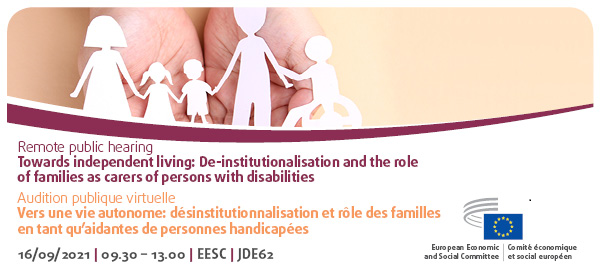 AgendaParticipants can speak FR/EN/IT/DA/PT/CS/PL/SK/LT/RO and listen to FR/EN/IT/PL9:00 – 09:30Testing connections 09:30-09:40Introduction byPietro Barbieri, President of the EESC Thematic Study Group09:40-11:30Panel 1:Moderator: Marie Zvolska, TSG DIS MemberInterventions bySaša Mlakar, Secretary for coordination of international affairs for PWD, Slovenian PresidencyInmaculada Placencia Porrero, DG EMPL C3 (Disability and Inclusion), European Commission Jose Gusmao, Disability Intergroup, European Parliament Robert Jan Uhl, Fundamental Rights Agency (FRA)Carlo Giacobini, Director of Esplicando Disabilita Luc Zederloo, European Association of Service Providers for Persons with Disabilities (EASPD)Q&A11:30 – 11:45Break11:45 – 12: 55Panel 2: Moderator: Hana Popelková, TSG DIS MemberInterventions by: Testimonial by Petr Lanik, a young person with disabilities who transitioned from an institution to the community in Czech RepublicElena Improta, caregiver and Director, Association "Oltre lo sguardo" ONLUS Catherine Naughton, Director, European Disability Forum (EDF)Camille Roux, COFACE Families EuropeInes Bulic, European Network for Independent Living (ENIL)Milan Šveřepa, Inclusion EuropeQ&A12:55–13:00Closing remarks by Pietro Barbieri, President of the Thematic Study Group on Disability Rights 